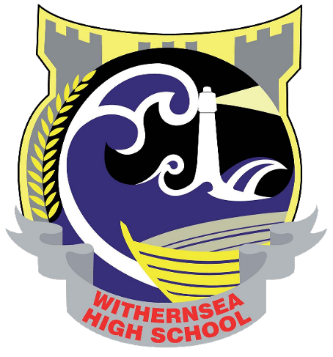 Headteacher
Mr M R CroftsDeputy Headteacher
Mr R WardmanDeputy Headteacher
Mrs R PindarAssistant Headteacher
 Mr R MabbottBusiness Manager
Mrs S EvansSystems Manager
Mr S Petrow